Министерство образования, науки и молодежи Республики КрымГосударственное бюджетное специализированное учреждение Республики Крым «Керченский межрегиональный социально-реабилитационный центр для несовершеннолетних»  Как вести себя при сигнале:                                        «Внимание всем» 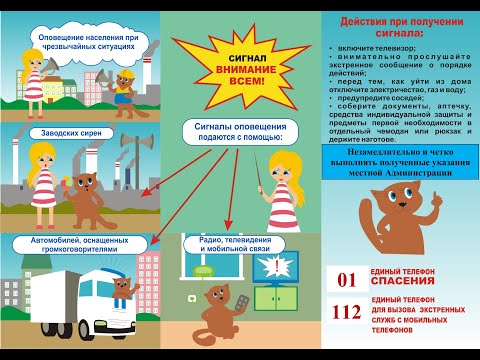        (для младшего и среднего школьного возраста)                                                                                                     Воспитатель: Кофтунова В.Л.                                     Керчь 2021Цель: Создать условия формирования чувства самосохранения.Задачи: Продолжать учить правилам  поведения, обеспечивающих сохранность жизни и здоровья в современных условиях быта.Формировать навыки правильного поведения в экстремальных ситуациях, умение принимать меры пожарной безопасности.Воспитать уверенность в своих силах во время спасательных действий при пожаре.Коррекция страха огня и пожара у детей.Оборудование:  компьютер, проэктор, видео-презентация . Ребусы, пословицы, рисунки, мягкие игрушки, 2 шара, 2 ведра, 2 полотенца, 2 телефона, 2 ленточки, 2 конверта. Список использованной литературы:1. Миткалева Е.М. Сборник сценариев по основам безопасности жизнедеятельности.- М.:Айрис- пресс, 2006.- 96с.: ил.-(Методика)2. Юные друзья пожарных: Рабочая программа кружка. Конспект занятий. / Авт. сост. Виноградова В.С. -Учитель, 2007.-130 с.3. Якущенко В.В. Лукошко добрых дел для взрослых и детей: Сборник сценариев, 2007.- 327с.4. Яровая Л.Н., Жиренко О.Е. Внеклассное мероприятие.- М.: Вако, 2004.- 176 с.-( Мозайка детского отдыха)                                        Ход мероприятия(Включается запись сигнала «Внимание всем!»Воспитатель:  Большой огонь или пожар – это огромное чудовище, пожирающие все вокруг своим пламенным языком. Этот огромный язык съедает и вещи и дома, и даже целые улицы. как правило дети боятся огня. А как Вы думаете, можно ли сделать так, чтобы огонь был совсем не страшным?Воспитатель:  . Конечно, можно! Для этого нужно научиться управлять своим страхом. Для начала пусть каждый скажет себе: « Я сильный, я не боюсь огня. Я могу управлять огнем. Я могу предотвратить пожар» А для того чтобы предотвратить пожар, нужно хорошо знать правила пользования предметами , от которых он может возникнуть.1 воспитанник.Мы привыкли, что свет, тепло, водаВ квартире нашей есть всегда.Но детям и взрослым должно быть ясноЧто неправильно использовать эти удобстваНебезопасно!2 воспитанник.В играх тоже нужна осторожность,Не допускайте в играх оплошность!Будем учиться разумному поведению,Чтобы праздничного не омрачать настроения.Воспитатель:  А сейчас мы проверим ваши умение и знания о том, как вести себя во время пожара.(Приглашаются команды занять свои места)Воспитатель:  Судить конкурс будет компетентное жюри. И так, команды готовы? Мы начинаем.Представление команд:Команда «Пожарные»Девиз: «При пожаре как один набирайте 01»Команда «Пламя» Девиз: «Легче чем пожар тушить, нам его предупредить»Воспитатель:  Задание№1:(СЛАЙД 2) Разгадайте ребусы. Составьте из полученных слов предложение, используя как можно меньше посторонних слов. При оценке конкурса жюри обращают внимание на количество предложений и остроумие.Воспитатель:  Пока ребята отгадывают задание, проведем игру для болельщиков:. « Если возник пожар» Играющий должен быстро сказать последнее слово стихотворной строки и передать шар другому участнику.Воспитатель:  . Этот шар в руках недаромРаньше если был пожар,Ввысь взмывал воздушный шар,Звал пожарных в бой с пожаром.1)1, 2, 3, 4- у кого пожар в……( квартире)2)Дым столбом поднялся вдругКто не выключил…..(Утюг)3) Красный отблеск побежалКто со спичками……(Играл)4) Побежал пожар во дворКто там жег …..(Костер)5)Помнит каждый гражданинЭто номер …..(01)6)Дым увидел, не зевай и пожарных ….(Вызывай)7) Это вам должно быть ясноЧто шутить со гнем ……(Опасно)Задание №2. «Игровые ситуации»(Очередное задание выполняет воспитанник от команды. По ходу его выполнения он должен пояснить, почему он делает так, а не иначе.)(СЛАЙД 3)Команда 1. У вас загорелся телевизор! Какие должны быть ваши действия? Ответ: Обесточить, накрыть влажной тканью, при необходимости позвонить «01» и вызвать пожарных.(Слайд 4) Команда 2. На сковороде загорелось масло! Какими должны быть ваши действия? Ответ: Выключить газ, плиту, накинуть влажное полотенце.(Слайд 5) Остальным участникам найти все опасности подстерегающие нас на кухне и в спальне.Воспитатель:  . Ты о пожаре услыхал,Скорей об этом дай сигнал-Смело трубку в руку взять,«01» сумей набратьИ назвать еще потомГород, улицу и дом,И квартиру где живете,И с каким она замком,И еще сказать: «ДаюВам фамилию свою,Так же номер телефонаУ которого стою!Задание №3.Перед вами стоят телефоны. Ваша задача:Добраться до телефонасказать скороговоркусообщить свою фамилиюсвой домашний адрессказать что горитвернуться к команде и передать карточку следующему участнику.1 Команда: «Черепаха не скучая час сидит за чашкой чая»2 Команда: «Чуть слышно, бесшумно шуршит камыш»Воспитатель:  Помните, от точности и быстроты вашего сообщения зависит, как скоро прибудут по адресу пожарные. Вам пришло зашифрованное сообщение, написанное в форме зеркального отражения.Сообщение: «Внимание всем!Задание №4 « Соедините начало и конец пословиц»1 команде: « Дыма без огня не бывает», « Много дыму, да мало пылу»2 Команде: «Из искры возгорится пламя», «Спички не игрушка, огонь не забава»Воспитатель:  Игра с болельщиками «Запрещается- разрешается»(Если разрешается- хлопаем в ладоши, если запрещается -топаем ногами)Бросать горящие спички в помещенииПользоваться неисправными электроприборамиЭвакуировать детей, больных, старых из очагов пожараУчиться пользоваться огнетушителемВключать в одну розетку большое количество потребителей токаНадеть противогаз от защиты от угарного газаВ случае возникновения пожара вызвать пожарную службу по телефону «01»Воспитатель:  .Главное позвать на помощьТех, кто борется с огнемМы пожарных уважаемИ в беде конечно ждем!Пожарные- люди отважные! Ведь, что для них самое важное?Воспитатель:  Сообща работать уметь, чтоб пожар преодолеть!Задание №5. «Источник возгорания»(На полу лежат силуэтные картинки, по которым вы должны определить источник возгорания.)Воспитатель:  Показывая картинки вы угадываете, что там изображено, бегом возвращаетесь к жюри и называете предмет.Воспитатель:  При спасении все пожарным приходится передвигаться по задымленным помещениям. Как надо преодолевать задымленность? Ответ: Пригнувшись, задержать дыхание, использовать мокрое полотенце.Задание №6. «Все в дыму», «Спасение»Дойти гусиным шагом в маске, взять игрушку и вернуться к команде. Вся команда участвует.Воспитатель:  Пожарные люди сильные! Сейчас мы проверим силу ваших команд.Задание №7.Болельщики считают вслух, а вы надуваете шары. Когда счет закончится (до 8) жюри проверит у кого шары больше. У победителей задания давление брандспбойта больше, а значит быстрее можно потушить пожар.Воспитатель:  Пожарные люди дружные! При пожаре очень важно умение работать оперативно, дружно и сообща.Задание №8. «Два сапога- пара»Играющим связывают ноги, взявшись за руки, они должны допрыгать до финиша и вернуться обратно.Воспитатель:  Чтобы огонь победить, его надо быстро потушить! (Ведра с водой стоят возле команд)Задание№9 «Тушение пожара»Каждый участник команды должен донести ведро не пролив воды, передать ведро другому.Пока жюри подводит итоги, мы закрепим правила.В жизни все совсем по другому, о чем и не устают твердить пожарные. Главную опасность при пожаре представляет не огонь, а дым, ядовитые продукты горения. Даже несколько глотков дыма приводят к головокружению, потере ориентации, а затем и сознания. И это в то время, когда действовать надо молниеносно и главное правильно.СЛАЙД 6 Не баловаться со спичками и зажигалкамиСЛАЙД7 Выходя из комнаты или из дома не забывайте выключать электроприборыСЛАЙД 8 Не сушите белье над плитойСЛАЙД 9 Не зажигать фейерверки, свечи или бенгальские огни дома и на улице, лучше это делать только со взрослыми.СЛАЙД10 Не оставлять без присмотра работающие газовые приборы.СЛАЙД 11 Что нужно делать если пожар все таки начался?СЛАЙД12. Не пытайтесь самостоятельно потушить пожар.Воспитатель:  - Наше занятие окончено. Всем спасибо.